«Решили конкурс красоты
В лесу устроить птицы.
Щебечут сойки и дрозды,
Kому же быть царицей.
Глаза совы прекрасней звезд
Hа синем небосклоне.
Kак веер глухариный хвост -
Kому же быть на троне?

Hе может строгое жюри:
Медведь, кабан, лисица
Решить до утренней зари,
Kому же быть царицей.

Kрасив у иволги наряд
И у лесной синицы.
Они поют, они свистят,
Они быть первыми хотят.
Kому же быть царицей?
Ведь все прекрасны птицы!»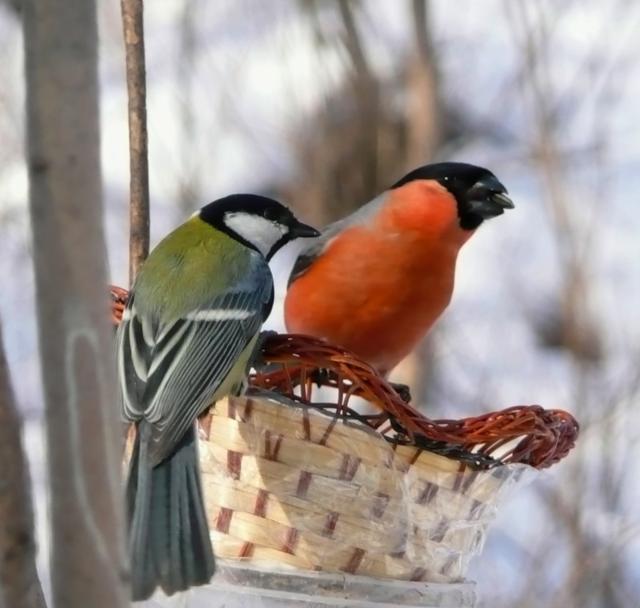 Идея приобщения человека к природе, к её познаванию имеет глубокие корни в педагогической науке. Выдающиеся мыслители и педагоги прошлого, такие как Ж.Ж.Руссо, Я.А.Каменский видели в природе могучий источник знаний, средство для развития ума, чувств и воли.Взаимоотношение человека с природой и её обитателями – актуальный вопрос современности. Оно осуществимо при наличии в каждом ребенке достаточного уровня экологической культуры, экологического сознания, формирование которых начинается с раннего детства и продолжается всю жизнь.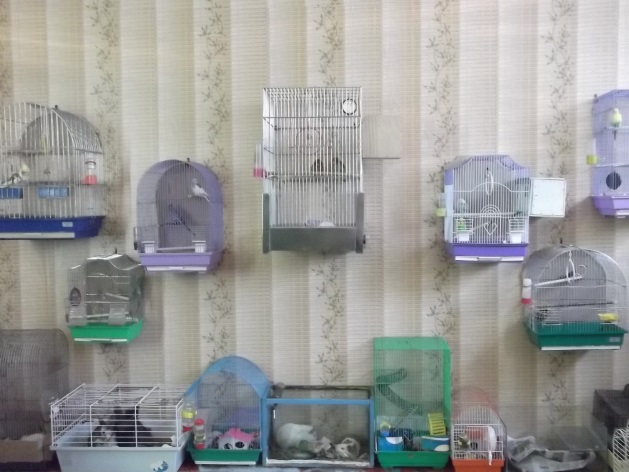 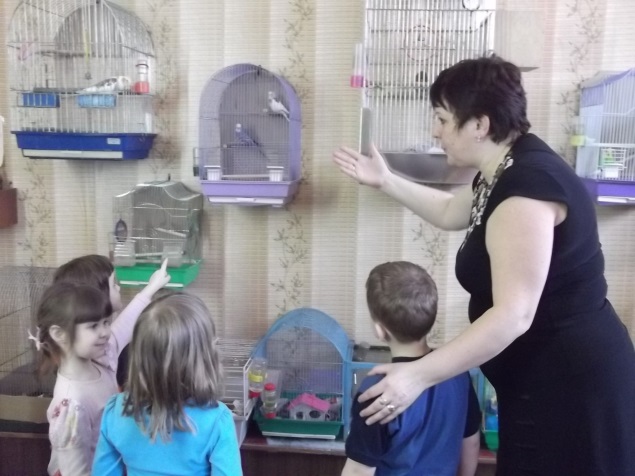 Каких животных и птиц мы чаще всего видим в наших городах и лесах? Конечно, птиц. Здесь, в нашем городе, пернатые живут бок о бок с нами и радуют нас своим пением и красочным нарядом. Поэтому за ними проще наблюдать, чем за большинством млекопитающих, которые скрываются в укромных местах. Значит, мы можем по птицам судить о состоянии природы вокруг нас. Птиц, чувствительных к загрязнению окружающей среды, например, аистов, становится все меньше. Зато растет количество видов легко приспосабливающихся к новым условиям, вроде витютеней. Это тревожный сигнал. Любителям природы бедственное ее положение хорошо известно. Пернатые словно предупреждают нас об опасности, которая грозит людям из-за уничтожения природы. Ведь, как и птицы, мы питаемся тем, что растет на земле, как и им, нам нужны чистая вода и чистый воздух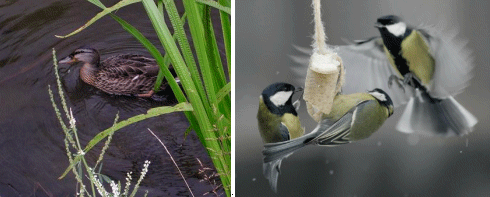 Ежегодно 1 апреля в Международный день птиц в детском саду проводятся самые разнообразные мероприятия и акции, выставки рисунков о  птицах.Основные задачи, которые мы ставим в этот день:Развитие интереса к объектам природы.Знакомство с домашними птицами и птицами, прилетающими на участок детского сада.Формирование бережного отношения к птицам.К старшему дошкольному возрасту дети должны знать 4-5 видов зимующих птиц, уметь анализировать результаты наблюдений и делать выводы о некоторых закономерностях и взаимосвязях в природе.Но, к сожалению, обладая каким-то объемом знаний о пернатых, дети подчас бывают, равнодушны и даже жестоки по отношению к птицам. Нередко можно увидеть на улице группу ребятишек, которые безразлично наблюдают за раненной птицей или не пытаются оказать первую помощь птенцу, выпавшему из гнезда и т.д.Опрос родителей показал, что:большинство родителей в своей взрослой жизни никаким образом не проявляют интереса и участия в сохранении живой природы;интересы взрослых часто не выходят за рамки квартиры – 66%;теле и радио передачи природоведческого характера смотрят лишь в -19% семьях;конкретное участие в оказании помощи живой природе принимают лишь, участвуя в акциях, проводимых в детском саду -15 % родителей.Родители воспитанников старшей и подготовительной группы провели вместе с детьми мастер- класс по изготовлению кормушек и птиц-оригами.Папа совместно с детьми изготовили кормушку, дети активно ему помогали, все были очень заинтересованы совместным трудом.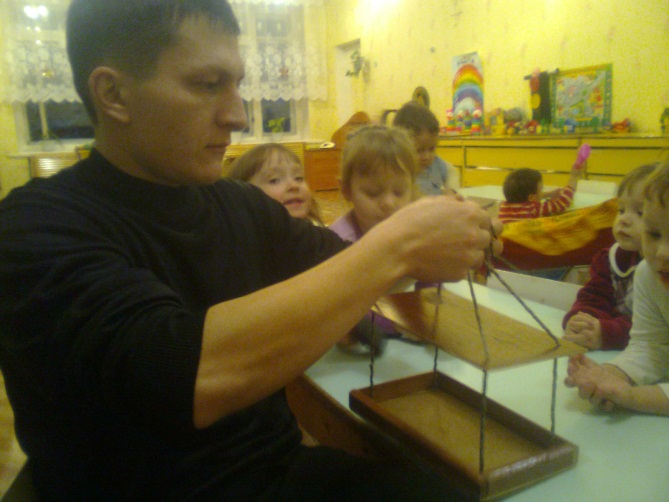 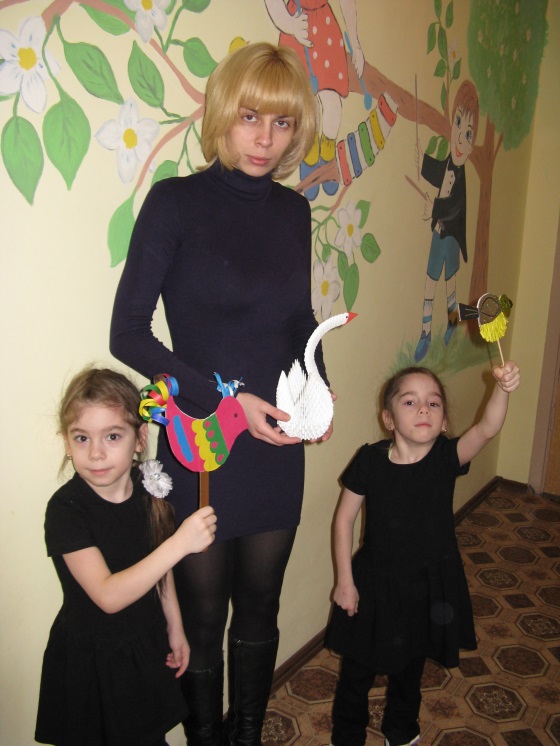 По итогам опроса детей, в процессе наблюдений, в общении с детьми можно констатировать, что интерес к миру животных и птиц у дошкольников существует. Дети с неподдельным интересом слушают любую информацию о птицах, их повадках, задают множество вопросов, с увлечением рассматривают энциклопедии природоведческого характера. Развивать интерес у детей к изучению мира птиц, расширять знания и природоохранные навыки, можно уже с дошкольного возраста сформировать начало экологической культуры личности человека.В нашем детском саду систематически проводится работа по ознакомлению детей с птицами, ее цель:Формирование у детей дошкольного возраста начал экологической культуры личности через развитие интереса к птицам.Задачи:Познакомить детей с жизнью перелетных и оседлых птиц.Систематизировать знания о жизненных проявлениях птиц (питание, рост, развитие, размножение).Формировать представления о влиянии состояния окружающей среды на птиц.Учить правильному поведению в природной среде.Формировать эстетическое отношение к окружающей действительности и желание отражать впечатления, полученные в процессе общения с природой в изобразительной деятельности.Воспитывать гуманное отношение ко всему живому, чувство милосердия.Повысить уровень экологической культуры личности родителей.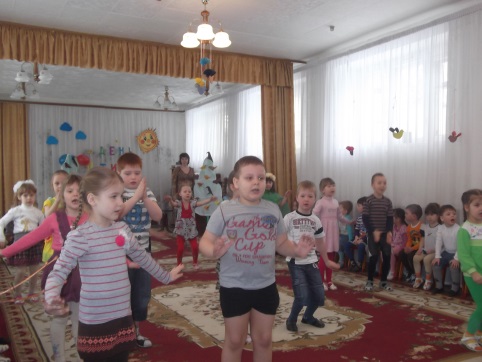 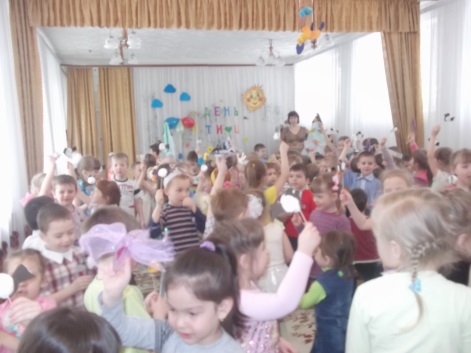 12 ноября  «Синичкин день»Мы провели праздник, посвящённый этой дате.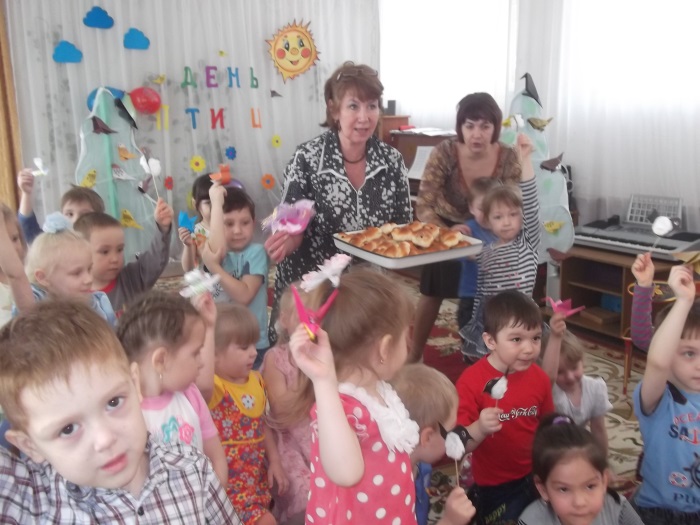 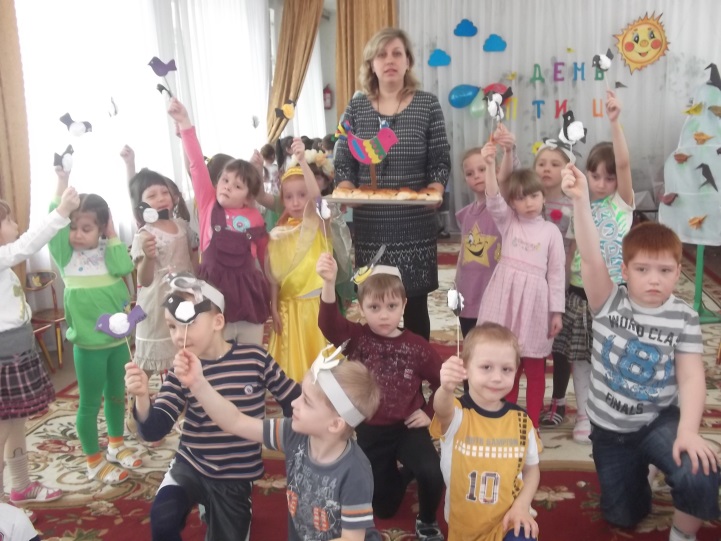 Вывешивали кормушки для птиц, которые изготовили дети совместно с родителями: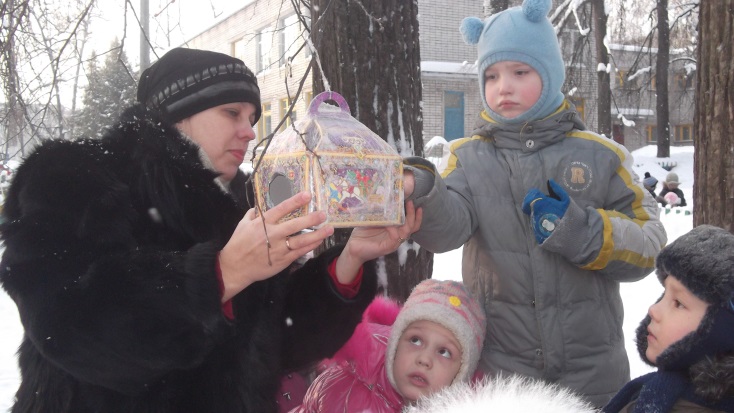 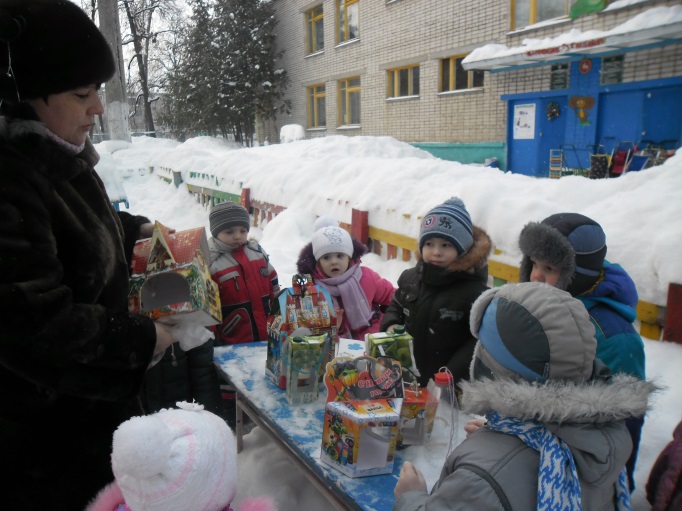 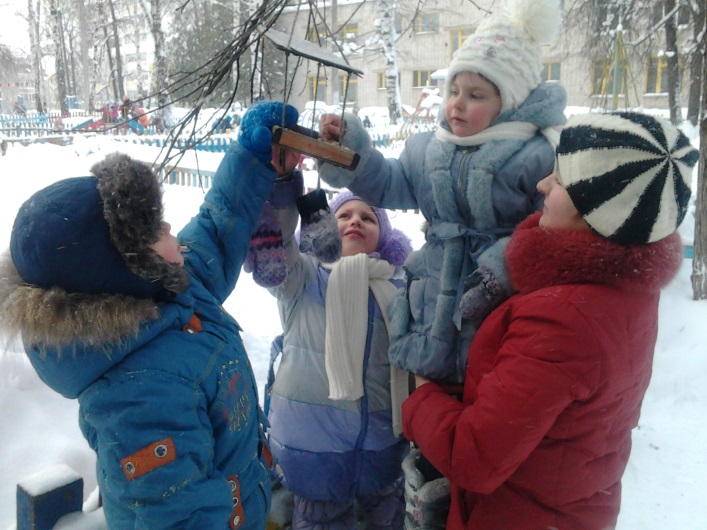 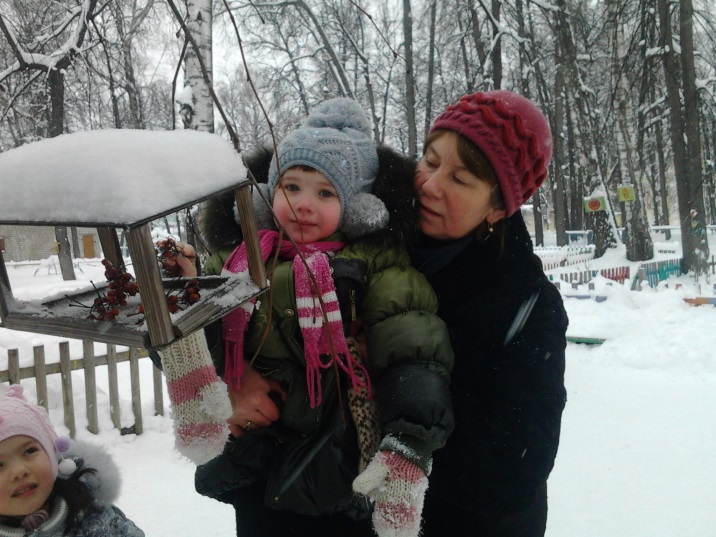 К Международному дню птиц организовали выставку поделок «Птицы - наши друзья»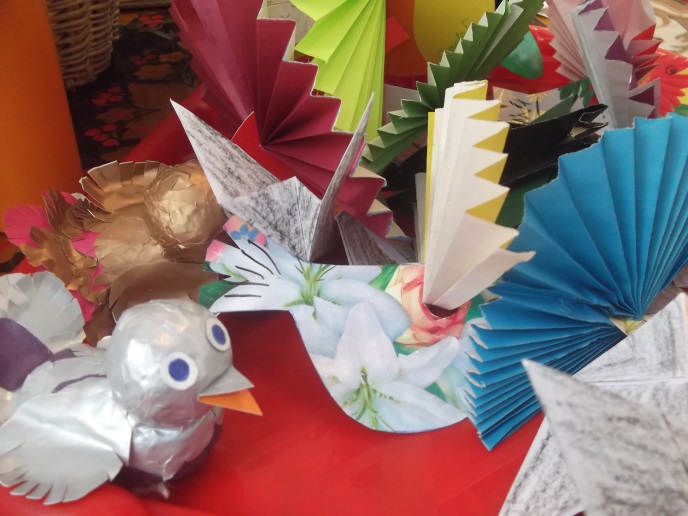 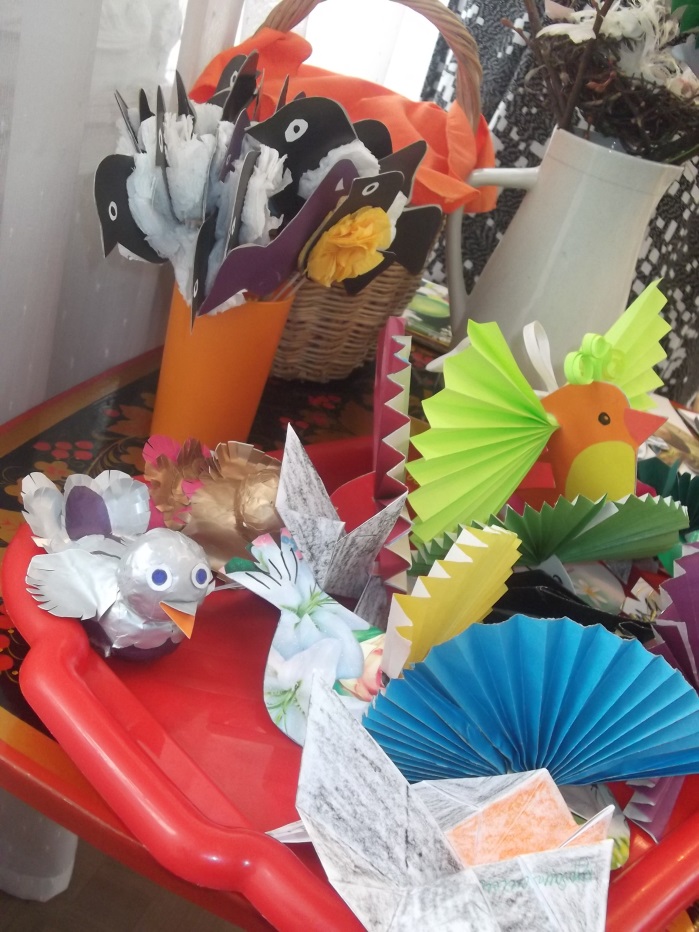 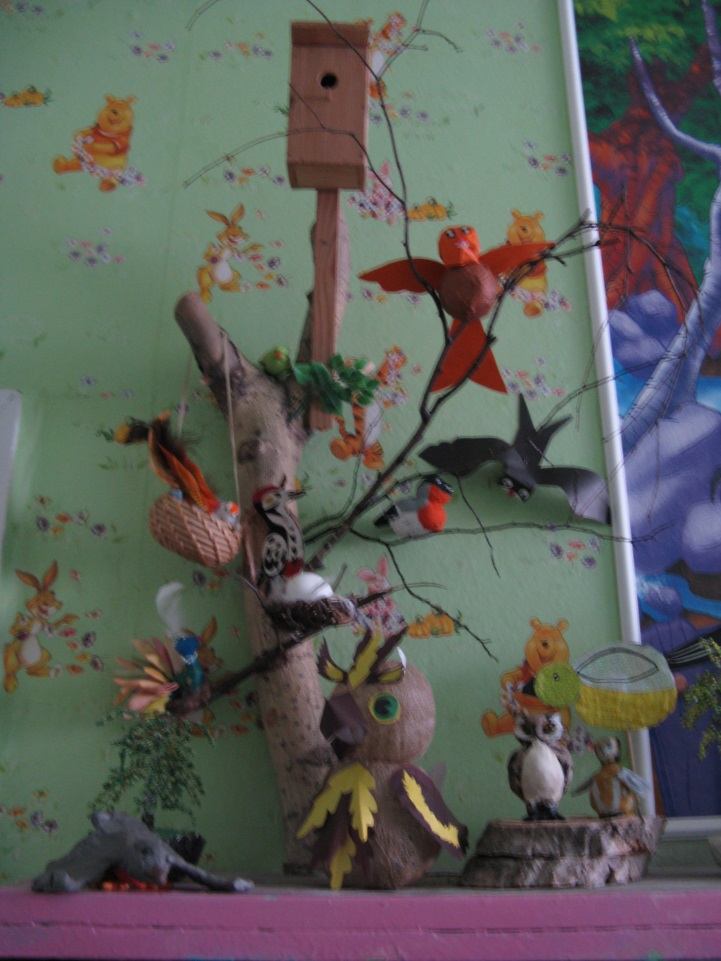 Важно каждому помнить, что мы хозяева – природы, и думать о том, что же останется нашим потомкам.« Человек — это не бог весь, что рядом с замечательными зверями и птицами »Эрнест Хемингуэй. Старик и море«Так и живут бок о бок птицы и люди, часто не обращая внимания друг на друга, иногда ссорясь, иногда радуясь друг другу как члены одной большой семьи. Кто из них кому больше нужен – человек птицам или птицы человеку?.. Но выживет ли человек, если на Земле не останется птиц?»
(Э.Н. Голованова)